РисованиеТема: Зайчик Цель: Закрепить знания детей о диких животных. Продолжить формировать умение правильно держать кисть.Воспитывать желание помогать другим.Демонстрационный материал: игрушка зайчик, образец готового рисунка на альбомном листе, картинка.Раздаточный материал: ½ альбомные листы ( фон -голубой), белая гуашь, кисти, подставки, салфетки, стаканы с водой.Ход:-Ребята, к нам сегодня пришёл зайчик, он боится один в лесу. А как мы можем ему помочь?Д.: нарисовать Зайчиков и они будут его друзьями.- Молодцы, ребята.-А какого цвета шубка у Зайчиков зимой? (белая)-А почему шубка белая?  (чтобы их не заметил волк или лиса)-Что есть у Зайца? (голова, туловище, лапы и длинные уши)-Какой формы голова? (круглой)-Какой формы туловище?  (продолговатой)-С чего начнём рисовать?   (с головы, затем туловище, лапы и уши)-Какого цвета краску возьмём?  (белого)-Ребята, вы будете работать, а Зайчик будет смотреть как вы умеете рисовать. Показ воспитателя, затем дети рисуют кистью в воздухе. Закрашивать будете сверху вниз или справа налево.Самостоятельная работа.-Ребята, зайчики  живут в лесу, там много снега, можно нарисовать деревья и снег.-Ребята, какие у вас получились пушистые и красивые зайчики! Но что же у них не хватает? (глаз, носа и ротика).-Правильно, а для того, чтобы нарисовать глаза, рот и носик мы возьмём фломастеры.-Зайчик, смотри, сколько у тебя друзей. Теперь ты можешь не грустить и идти в лес со своими друзьями.Но прежде поиграй с нами.Проводится игра «Зайке холодно зимой».-Спасибо, Зайка, что остался поиграть снами.До свидания.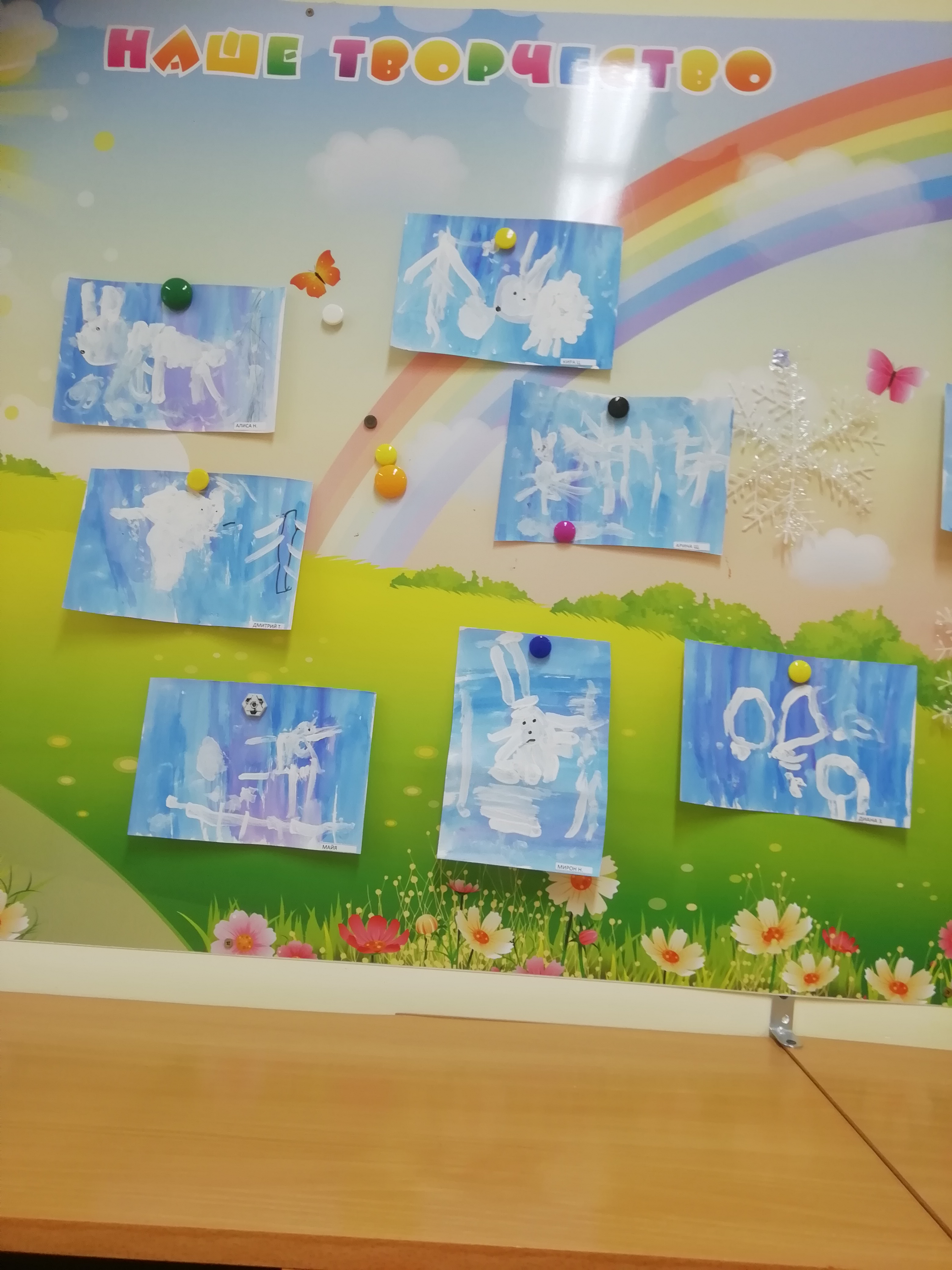 